Asbest in en om je huis
Redactioneel artikel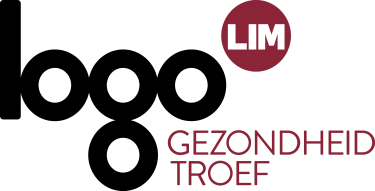 Asbest in en om je huisLang artikelMisschien kijk je wel eens naar ‘Huis gemaakt’, ‘Blind gekocht’, ‘Huizenjacht’ of andere huizenprogramma’s? Ook hier worden we soms met de neus op de feiten gedrukt: asbest is nog steeds aanwezig in onze oudere huizen en in onze omgeving. Ondertussen weten we dat asbestvezels inademen schadelijk kan zijn voor je gezondheid. Maar door voorzichtig om te springen met asbesthoudende materialen in je huis en tuin kan je de gezondheidsrisico’s beperken tot een minimum.Wat is asbest?Asbest is een natuurlijk mineraal dat is opgebouwd uit zeer fijne vezels. Het is een delfstof die uit rots wordt gewonnen in asbestmijnen. Vooral tussen 1940 en 1998 werd asbest in heel veel toepassingen gebruikt omwille van zijn goede eigenschappen (sterk, slijtvast, isolerend, brandwerend en goedkoop). Sinds 2001 is het verboden om asbesthoudende materialen te verhandelen in België. Ook in en om mijn woning?Asbest werd gebruikt in meer dan 3.500 toepassingen en kan in principe overal aanwezig zijn in gebouwen ouder dan 2001. Het meest gekende voorbeeld is een asbestdak. Aanvankelijk zitten de asbestvezels (in hechtgebonden asbesttoepassingen) nog sterk gebonden in andere materialen maar door veroudering of weersinvloeden kan dit verweren waarbij er asbestvezels kunnen vrijkomen in de lucht. Minder bekend is dat asbest ook kan voorkomen in gevels, wanden, oude vinylvloeren, regenpijpen, bloembakken, isolatie van ketels en leidingen, huishoudtoestellen,…Wanneer is asbest schadelijk voor de gezondheid?Asbestvezels zijn enkel schadelijk bij inademing. Het inslikken van asbestvezels of het aanraken van asbesthoudend materiaal wordt niet als gevaarlijk beschouwd. Ziekten door asbest komen vooral voor bij mensen die in hun beroep langdurig zijn blootgesteld aan hoge concentraties asbestvezels, bv. bij asbestwerkers, installateurs van centrale verwarming, loodgieters, elektriciens, schrijnwerkers, slopers, ... Meestal wordt men pas ziek 10 tot 40 jaar na de blootstelling aan asbestvezels. Zo kan asbestblootstelling leiden tot verschillende kankers en asbestose (een soort stoflong). De kans dat je na een éénmalige blootstelling ziek wordt is heel klein, maar het inademen van extra vezels moet je zoveel mogelijk vermijden door asbesthoudend materiaal correct en met de nodige voorzorgsmaatregelen te verwijderen. Bij renovatiewerken moet je dit dus zeker in je achterhoofd houden. Wil je meer weten over de mogelijke gezondheidseffecten van asbest? Contacteer Logo Limburg op het nummer 011 15 12 30 of via mail naar logo@logolimburg.be. Voor meer info over asbestverwijdering kan je terecht bij OVAM op het nummer 015 284 284 of via mail naar info@ovam.be.Kort artikelKijk je wel eens naar ‘Huis gemaakt’, ‘Blind gekocht’, ‘Huizenjacht’ of andere huizenprogramma’s? Ook hier worden we soms met de neus op de feiten gedrukt: asbest is nog steeds aanwezig in oudere huizen en in onze omgeving. Asbestvezels inademen kan schadelijk zijn voor je gezondheid. Maar door voorzichtig om te springen met asbesthoudende materialen in je huis en tuin kan je de gezondheidsrisico’s beperken tot een minimum.Asbest werd door zijn sterke en brandwerende eigenschappen gebruikt in meer dan 3.500 toepassingen en kan in principe overal aanwezig zijn in gebouwen ouder dan 2001. Het meest gekende voorbeeld is een asbestdak. Aanvankelijk zitten de asbestvezels (in hechtgebonden asbesttoepassingen) nog sterk gebonden in andere materialen maar door veroudering of weersinvloeden kan dit verweren waarbij er asbestvezels kunnen vrijkomen in de lucht. Minder bekend is dat asbest ook kan voorkomen in gevels, wanden, oude vinylvloeren, regenpijpen, bloembakken, isolatie van ketels en leidingen, huishoudtoestellen,…Asbestvezels zijn enkel schadelijk bij inademing. Het inslikken van asbestvezels of het aanraken van asbesthoudend materiaal wordt niet als gevaarlijk beschouwd. Ziekten door asbest komen vooral voor bij mensen die in hun beroep langdurig zijn blootgesteld aan hoge concentraties asbestvezels. Zo kan asbestblootstelling leiden tot verschillende kankers en asbestose (een soort stoflong). De kans dat je na een éénmalige blootstelling ziek wordt is heel klein, maar het inademen van extra vezels moet je zoveel mogelijk vermijden door asbesthoudend materiaal correct en met de nodige voorzorgsmaatregelen te verwijderen. Bij renovatiewerken moet je dit dus zeker in je achterhoofd houden. Wil je meer weten over de mogelijke gezondheidseffecten van asbest? Contacteer Logo Limburg op het nummer 011 15 12 30 of via mail naar logo@logolimburg.be. Voor meer info over asbestverwijdering kan je terecht bij OVAM op het nummer 015 284 284 of via mail naar info@ovam.be.